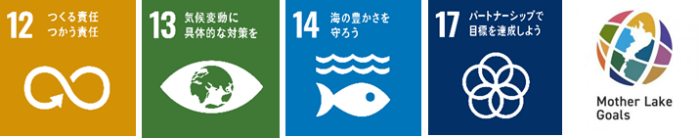 しがプラスチックごみ削減行動宣言【記載例】株式会社●●●●（甲）は、滋賀プラスチックごみゼロ・食品ロス削減宣言に賛同し、滋賀県買い物ごみ・食品ロス削減推進協議会（乙）とともに、地球温暖化の防止および循環型社会構築に向けた取組の一環として、本宣言に基づき、以下の事項について協働して取り組みます。１　甲は、滋賀県内の全店舗において、プラスチックごみの削減に向けて、以下の取組を行います。　　以下の（１）～（３）の取組のうち、該当する取組のみ、記載してください。　　取組内容について、【記入例】を掲載していますが、個々の事業者様のご都合や事情に合わせたかたちで、自由に記載してください。会社やグループ全体の大きな方針を取組として記載いただくことも可能です。（１）レジ袋削減について　　・マイバッグ持参率（レジ袋辞退率）を85％以上の達成を目標として、レジ袋の無料配布を行いません。　　・レジ袋削減の取組状況について、乙へ定期的に報告します。　　・レジ袋収益金が生じた場合は、環境保全活動や地域・社会貢献活動などに還元します。【重要】レジ袋削減協定締結事業者様は、上記３つの取組は、記載してください。また、レジ袋削減の取組を実施しており新たに宣言される事業者様は、上記一つ目および二つ目の取組（85％以上の削減目標と定期報告）は、記載してください。（２）レジ袋以外のワンウェイプラスチック容器包装・製品の削減について　　・主として（プラスチック製のフォーク 、 スプーン 、 ナイフ 、 マドラー 、 ストロー 、 ヘアブラシ 、 櫛 、 剃刀 、 シャワー用のキャップ 、歯刷子 、ハンガー 、 衣類用のカバー）について、使用の合理化を図る。上記かっこ書き内の12品目のうち、該当するものについて、記載してください。なお、使用の合理化とは、有償、ポイント還元、要否の意思確認、再利用の呼びかけ などを指しますので、具体的な合理化の取組を記載してください。【記入例】・プラスチック製のフォーク、スプーン、ナイフについて、希望される方に対して、有料で販売します。　　・プラスチック製のヘアブラシ 、 櫛 、 剃刀 、 シャワー用のキャップ 、歯刷子について、お客様の要否の意思を確認し、必要に応じて配布するよう努めます。・ハンガー 、 衣類用のカバーについて、お客様の要否の意思確認を行い、必要に応じて提供するよう努めます。　など（３）その他プラスチック容器包装・製品の削減について【記入例】・プラスチック以外の素材を使用した製品に切り替えます。　　・梱包に際してプラスチック製品を使用しないよう努めます。　など（１）および（２）以外のプラスチック製品等について、上記のような削減取組がありましたら記載してください。２　甲は、乙と連携して、プラスチックごみの削減を推進します。甲は、本宣言の取組について、乙を通じて、その内容を県民に広く公表、周知し、取組の拡大を図ります。令和　年　月　日甲　株式会社　● ● ● ●　　　　代表取締役　　● ● ● ●乙　滋賀県買い物ごみ・食品ロス削減推進協議会